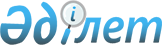 "Қазақстан Республикасының Пайдалы қазбалар қоры жөніндегі мемлекеттік комиссиясы және пайдалы қазбалар қоры жөніндегі өңіраралық комиссиялар туралы ережені бекіту туралы" Қазақстан Республикасы Үкіметінің 2011 жылғы 8 ақпандағы № 87 қаулысының күші жойылды деп тану туралыҚазақстан Республикасы Үкіметінің 2015 жылғы 23 шілдедегі № 561 қаулысы.
      Қазақстан Республикасының Үкіметі ҚАУЛЫ ЕТЕДІ:
      1. "Қазақстан Республикасының Пайдалы қазбалар қоры жөніндегі мемлекеттік комиссиясы және пайдалы қазбалар қоры жөніндегі өңіраралық комиссиялар туралы ережені бекіту туралы" Қазақстан Республикасы Үкіметінің 2011 жылғы 8 ақпандағы № 87 қаулысының (Қазақстан Республикасының ПҮАЖ-ы, 2011 ж., № 17, 205-құжат) күші жойылды деп танылсын. 
      2. Осы қаулы алғашқы ресми жарияланған күнінен кейін күнтізбелік он күн өткен соң қолданысқа енгізіледі.
					© 2012. Қазақстан Республикасы Әділет министрлігінің «Қазақстан Республикасының Заңнама және құқықтық ақпарат институты» ШЖҚ РМК
				
Қазақстан Республикасының
Премьер-Министрі
К.Мәсімов